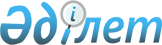 Об утверждении Правил управления бесхозяйными отходами, признанными решением суда поступившими в коммунальную собственность Бухар - Жырауского района
					
			Утративший силу
			
			
		
					Решение 22 сессии Бухар - Жырауского районного маслихата Карагандинской области от 29 марта 2018 года № 9. Зарегистрировано Департаментом юстиции Карагандинской области 17 апреля 2018 года № 4706. Утратило силу решением Бухар-Жырауского районного маслихата Карагандинской области от 31 марта 2022 года № 11
      Сноска. Утратило cилу решением Бухар-Жырауского районного маслихата Карагандинской области от 31.03.2022 № 11 (вводится в действие со дня его первого официального опубликования).
      В соответствии с подпунктом 3) статьи 19-1 Кодекса Республики Казахстан от 9 января 2007 года "Экологический кодекс Республики Казахстан" и статьей 6 Закона Республики Казахстан от 23 января 2001 года "О местном государственном управлении и самоуправлении в Республике Казахстан" районный маслихат РЕШИЛ:
      1. Утвердить прилагаемые Правила управления бесхозяйными отходами, признанными решением суда поступившими в коммунальную собственность Бухар-Жырауского района.
      2. Настоящее решение вводится в действие по истечении десяти календарных дней после дня его первого официального опубликования. Правила управления бесхозяйными отходами, признанными решением суда поступившими в коммунальную собственность Бухар - Жырауского района 1. Общие положения
      1. Настоящие Правила управления бесхозяйными отходами, признанными решением суда поступившими в коммунальную собственность (далее – Правила), разработаны в соответствии с подпунктом 5) статьи 20-1 Экологического кодекса Республики Казахстан от 9 января 2007 года и определяют порядок управления бесхозяйными отходами, признанными решением суда поступившими в коммунальную собственность (далее – отходы).
      2. Передача отходов в коммунальную собственность осуществляется на основании судебного решения. 
      3.Управление бесхозяйными отходами осуществляется местным исполнительным органом района (далее – местный исполнительный орган). 
      4. Для целей управления отходами местным исполнительным органом создается комиссия из представителей заинтересованных структурных подразделений (далее - Комиссия). 
      Органом по организации работ по управлению отходами определяется исполнительный орган, уполномоченный акиматом района на осуществление функций в сфере управления коммунальным имуществом и финансируемый из соответствующего местного бюджета.
      5. Управление бесхозяйными отходами – это деятельность по оценке, учету, дальнейшему использованию, реализации, утилизации и удалению отходов.  2. Порядок управления бесхозяйными отходами, признанными решением суда поступившими в коммунальную собственность
      6. Учет, хранение, оценка, дальнейшее использование отходов осуществляется в соответствии с Правилами учета, хранения, оценки и дальнейшего использования имущества, обращенного (поступившего) в собственность государства по отдельным основаниям, утвержденными постановлением Правительства Республики Казахстан от 26 июля 2002 года № 833.
      7. Организация работы по безопасной утилизации и удалению невостребованных отходов осуществляется местным исполнительным органом с учетом рекомендаций Комиссии в соответствии с требованиями экологического законодательства Республики Казахстан за счет средств местного бюджета. 
      8. Выбор поставщика услуг по утилизации и удалению отходов осуществляется в соответствии с законодательством Республики Казахстан о государственных закупках.
      9. Рекультивация территорий, на которых были размещены отходы, после реализации, утилизации, удаления отходов производится в соответствии с требованиями земельного законодательства Республики Казахстан. 3. Заключительные положения
      10. В процессе обращения с отходами соблюдаются требования, предусмотренные экологическим законодательством Республики Казахстан. 
					© 2012. РГП на ПХВ «Институт законодательства и правовой информации Республики Казахстан» Министерства юстиции Республики Казахстан
				
      Председатель сессии

Б. Жанбырбаев

      Секретарь маслихата

А. Әли
Утверждены решением 
22 сессии Бухар-Жырауского
районного маслихата
от 29 марта 2018 года № 9